Registration Information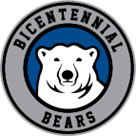 2021-2022February is registration month for the 2021-2022 school year! We are doing contactless registration this year as non-essential visitors are not allowed in the building and for the shared health of our community. If you have a child who will be 4 as of December 31, 2021, they are eligible for Pre-primary. If you have a child who will be 5 as of December 31, 2021, they are eligible for Primary. Here are the steps for registering your child for school:The electronic registration form for the 2021-2022 school year is attached to this email. Once you have completed the registration form, please email it along with all necessary documentation to bicent@hrce.caFamilies are encouraged to complete the Self-Identification section on the registration form as it assists both the school and the Regional Centre in establishing the demographics of our families.We require a copy of a birth certificate (for pre-primary, primary and out of HRCE registrations) as well as proof of address (copy of any CRA document or 2 of the following: insurance policy, water bill, power bill, property tax assessment) as well as medical insurance (health card) for all new registrations. Please email these documents along with the registration form to bicent@hrce.ca If you are unable to register electronically, we can provide families with paper copies. Please contact 902-464-2094 to make arrangements with our administrative assistant.If you are a newcomer to Canada, welcome! We will require a copy of International/Immigrant Information or PR card. Once we have received and processed your registration form, we will email you to let you know your child is registered.If you have any questions please do not hesitate to contact our administrative assistant, Lorraine Currie, via email, lcurrie@hrce.ca or phone, 902-464-2081.Email correspondence to families at Bicentennial School will follow in the spring to provide you with information regarding orientation and September start up therefore, it is very important that an accurate email address and phone number is provided on the registration form.Staffing decisions are made based on February enrollment so it is very important that you register during the month of February!